Проект размещения ограждающего устройства на придомовой территории многоквартирного дома по адресу: ул. Лодочная, д. 9, корп. 1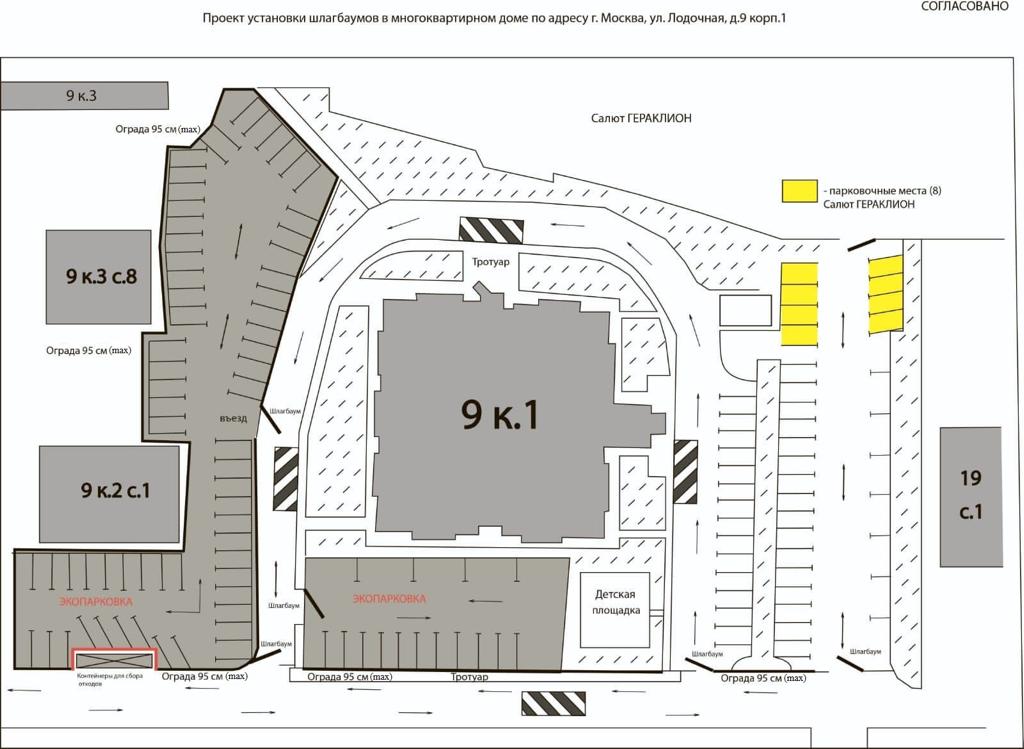  ТЕХНИЧЕСКИЙ ПРОЕКТ УСТАНОВКИ ШЛАГБАУМАТип шлагбаума. Шлагбаум состоит из алюминиевой стрелы и стальной стойки, установленной на бетонное основание и закрепленной болтами, вмонтированными в бетонное основание. В стойке шлагбаума находится электромеханический привод, а также блок электронного управления. Шлагбаум снабжен регулируемым устройством безопасности, а также устройством фиксации стрелы в любом положении и ручной расцепитель для работы в случае отсутствия электроэнергии.Вешний вид шлагбаума.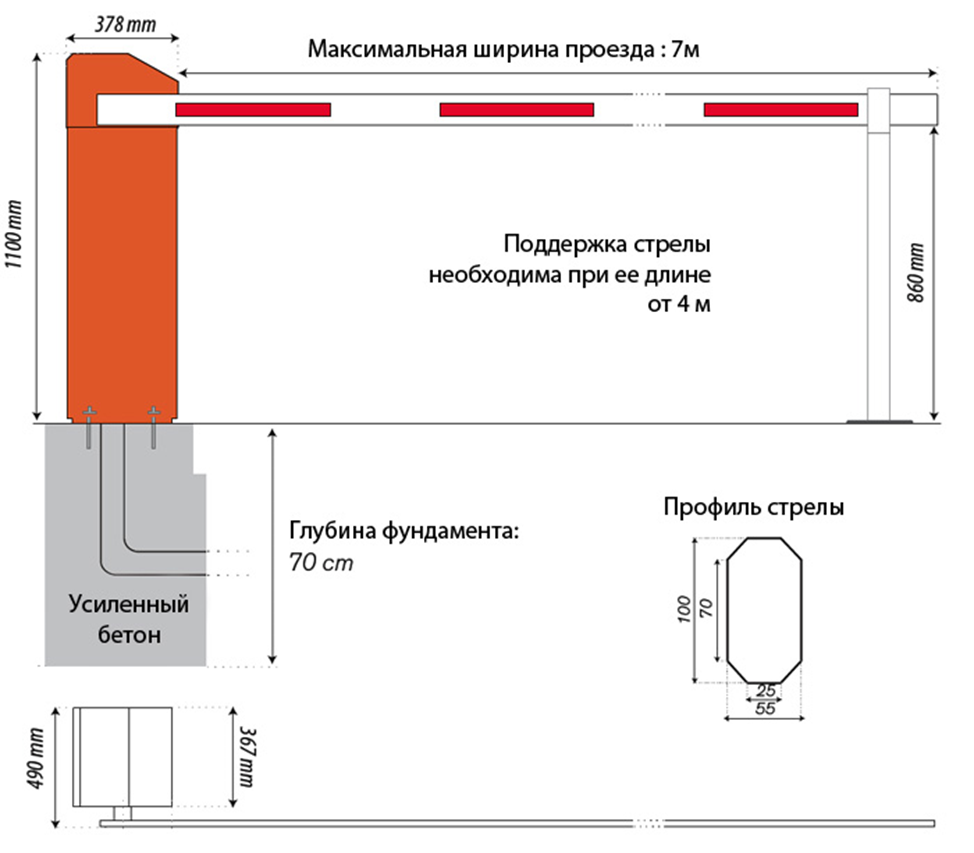 Технические характеристики шлагбаума.ХарактеристикиПоказателиМаксимальная длина стрелы7 мМаксимальное время открытия/закрытия6 сек. / 2 сек.Питающее напряжение220–240 В/50 ГцТип стрелыжесткаяИнтенсивность использования (при +20 °С)70 %Частота вращения двигателя1 400 об/минТермозащита120 °CДиапазон рабочих температур–40…+45 °CНоминальная мощность–40…+35 °C